§17204.  Contributions on member's own accountAny member in service may make contributions on his own account, in addition to the employee contributions required under this Part, to the Members' Contribution Fund, at a rate not in excess of 10% of earnable compensation for the purpose of increasing the amount of payment of the member's retirement allowance under any service retirement provision of this Part.  [PL 1985, c. 801, §§ 5, 7 (NEW).]1.  Rules.  The board shall adopt rules governing this right of members to make additional contributions.[PL 1985, c. 801, §§ 5, 7 (NEW).]2.  Exception to 10% rule.  Any member in service on January 1, 1976, and ineligible to make contributions under sections 17754, 17763 and 18354 because of the amendments of the predecessors of those sections by Public Law 1975, chapter 622, may make whatever additional contributions, at a rate in excess of 10% of earnable compensation, as are necessary to provide an increased retirement allowance equal to any benefits to which the member would have been entitled under the predecessors of sections 17754, 17763 and 18354, as in effect immediately before January 1, 1976.[PL 1985, c. 801, §§ 5, 7 (NEW).]3.  Limitation.  This section shall not be applicable to any member who has not begun increased contributions under this section before January 1, 1990.[PL 1989, c. 95, §4 (NEW).]SECTION HISTORYPL 1985, c. 801, §§5,7 (NEW). PL 1989, c. 95, §4 (AMD). The State of Maine claims a copyright in its codified statutes. If you intend to republish this material, we require that you include the following disclaimer in your publication:All copyrights and other rights to statutory text are reserved by the State of Maine. The text included in this publication reflects changes made through the First Regular Session and the First Special Session of the131st Maine Legislature and is current through November 1, 2023
                    . The text is subject to change without notice. It is a version that has not been officially certified by the Secretary of State. Refer to the Maine Revised Statutes Annotated and supplements for certified text.
                The Office of the Revisor of Statutes also requests that you send us one copy of any statutory publication you may produce. Our goal is not to restrict publishing activity, but to keep track of who is publishing what, to identify any needless duplication and to preserve the State's copyright rights.PLEASE NOTE: The Revisor's Office cannot perform research for or provide legal advice or interpretation of Maine law to the public. If you need legal assistance, please contact a qualified attorney.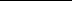 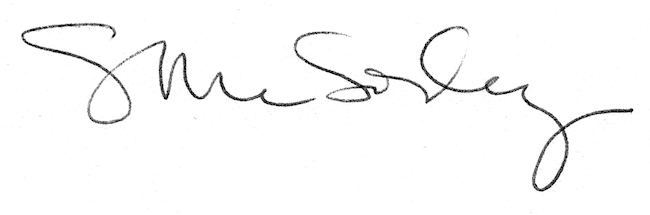 